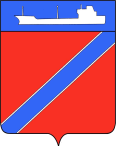 ПОСТАНОВЛЕНИЕАДМИНИСТРАЦИЯ ТУАПСИНСКОГО ГОРОДСКОГО ПОСЕЛЕНИЯТУАПСИНСКОГО РАЙОНА  от _09.10.2017г_                                                                             № _1418__г. ТуапсеО предоставлении разрешения на отклонение от предельных параметров разрешенного строительства на земельном участке с кадастровым номером: 23:51:0102002:666, расположенном по адресу: Краснодарский край, г. Туапсе, ул. Свободы,5/7	В соответствии с Градостроительным кодексом Российской Федерации, Федеральным законом от 6 октября 2003 года № 131-ФЗ «Об общих принципах организации местного самоуправления в Российской Федерации», Правилами землепользования и застройки Туапсинского городского поселения Туапсинского района, утвержденными решением Совета Туапсинского городского поселения от 24 сентября 2015 года № 43.2,                  п о с т а н о в л я ю: 1. Предоставить разрешение на отклонение от предельных параметров разрешенного строительства на земельном участке, площадью 3317 кв.м., расположенном по адресу: Краснодарский край, г. Туапсе, ул. Свободы, 5/7, с кадастровым номером: 23:51:0102002:666, категория земель: земли населенных пунктов, с установлением следующих параметров:  максимальное количество этажей – 10; максимальная высота от уровня планировочной отметки до конька кровли  или верха парапета здания – не более 40 метров; минимальное количество машино-мест для хранения  индивидуального автотранспорта – 1 машино-место на 130 кв.м. общей площади жилого дома (в части п.12 ст.10ПЗЗ), согласно графических материалов МУП ТГП «Архитектуры  и градостроительства города Туапсе» от 17.07.2017 года.	2. Отделу имущественных и земельных отношений (Винтер):	1) опубликовать настоящее постановление в газете «Черноморье сегодня»;	2) разместить настоящее постановление на официальном сайте администрации Туапсинского городского поселения Туапсинского района в информационно - телекоммуникационной сети «Интернет».	3. Контроль за выполнением настоящего постановления возложить на заместителя главы администрации Туапсинского городского поселения Туапсинского района А.А. Аннабаеву.	4. Постановление вступает в силу со дня его подписания.  Глава Туапсинского городского поселенияТуапсинского района                                                                          А.В. Чехов 